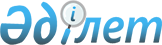 О внесении изменения в постановление акимата Шемонаихинского района от 28 октября 2014 года № 346 "Об определении перечня должностей специалистов в области социального обеспечения, образования, культуры, спорта и ветеринарии, являющихся гражданскими служащими и работающих в сельской местности"
					
			Утративший силу
			
			
		
					Постановление акимата Шемонаихинского района Восточно-Казахстанской области от 04 апреля 2016 года № 64. Зарегистрировано Департаментом юстиции Восточно-Казахстанской области 06 мая 2016 года № 4536. Утратило силу постановлением акимата Шемонаихинского района Восточно-Казахстанской области от 22 апреля 2020 года № 110
      Сноска. Утратило силу постановлением акимата Шемонаихинского района Восточно-Казахстанской области от 22.04.2020 № 110 (вводится в действие по истечении десяти календарных дней после дня его первого официального опубликования)

      Примечание РЦПИ.

      В тексте документа сохранена пунктуация и орфография оригинала.

      В соответствии со статьей 21 Закона Республики Казахстан от 24 марта 1998 года "О нормативных правовых актах", акимат Шемонаихинского района ПОСТАНОВЛЯЕТ:

      1. Внести в постановление акимата Шемонаихинского района от 28 октября 2014 года № 346 "Об определении перечня должностей специалистов в области социального обеспечения, образования, культуры, спорта и ветеринарии, являющихся гражданскими служащими и работающих в сельской местности" (зарегистрировано в Реестре государственной регистрации нормативных правовых актов от 26 ноября 2014 года № 3558, опубликовано в газете "Уба-Информ" от 10 декабря 2014 года № 50) следующее изменение:

       преамбулу изложить в следующей редакции:

      "В соответствии с пунктом 9 статьи 139 Трудового кодекса Республики Казахстан от 23 ноября 2015 года, пунктом 2 статьи 31 Закона Республики Казахстан от 23 января 2001 года "О местном государственном управлении и самоуправлении в Республике Казахстан", статьей 21-1 Закона Республики Казахстан от 24 марта 1998 года "О нормативных правовых актах", акимат Шемонаихинского района ПОСТАНОВЛЯЕТ:".

      2. Настоящее постановление вводится в действие по истечении десяти календарных дней после дня его первого официального опубликования.
      Согласовано:
      "17" марта 2016 года 
					© 2012. РГП на ПХВ «Институт законодательства и правовой информации Республики Казахстан» Министерства юстиции Республики Казахстан
				
      Аким Шемонаихинского района

А. Токтаров

      Секретарь Шемонаихинского 

      районного маслихата

А. Баяндинов
